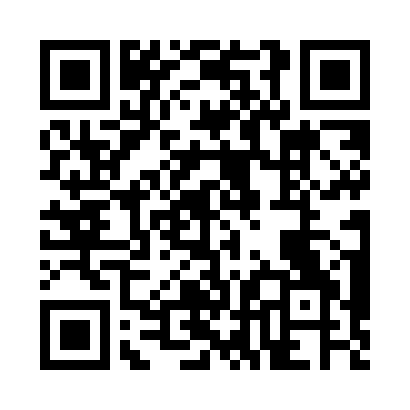 Prayer times for Greenlaw, The Scottish Borders, UKSat 1 Jun 2024 - Sun 30 Jun 2024High Latitude Method: Angle Based RulePrayer Calculation Method: Islamic Society of North AmericaAsar Calculation Method: HanafiPrayer times provided by https://www.salahtimes.comDateDayFajrSunriseDhuhrAsrMaghribIsha1Sat2:514:331:086:509:4311:252Sun2:504:321:086:519:4411:263Mon2:504:311:086:529:4511:274Tue2:504:311:086:529:4611:285Wed2:494:301:086:539:4811:286Thu2:494:291:096:549:4911:297Fri2:494:281:096:549:5011:298Sat2:484:281:096:559:5111:309Sun2:484:271:096:559:5211:3110Mon2:484:271:096:569:5311:3111Tue2:484:261:106:569:5311:3212Wed2:484:261:106:579:5411:3213Thu2:484:261:106:579:5511:3214Fri2:484:251:106:589:5511:3315Sat2:484:251:106:589:5611:3316Sun2:484:251:116:599:5711:3417Mon2:484:251:116:599:5711:3418Tue2:484:251:116:599:5711:3419Wed2:484:251:117:009:5811:3520Thu2:484:251:127:009:5811:3521Fri2:494:251:127:009:5811:3522Sat2:494:261:127:009:5811:3523Sun2:494:261:127:009:5811:3524Mon2:494:261:127:009:5811:3525Tue2:504:271:137:009:5811:3526Wed2:504:271:137:019:5811:3527Thu2:514:281:137:019:5811:3528Fri2:514:291:137:019:5811:3529Sat2:514:291:137:009:5711:3530Sun2:524:301:147:009:5711:35